Table 9.1 Science, arts and professional qualifications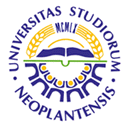 UNIVERSITY OF NOVI SADFACULTY OF AGRICULTURE 21000 NOVI SAD, TRG DOSITEJA OBRADOVIĆA 8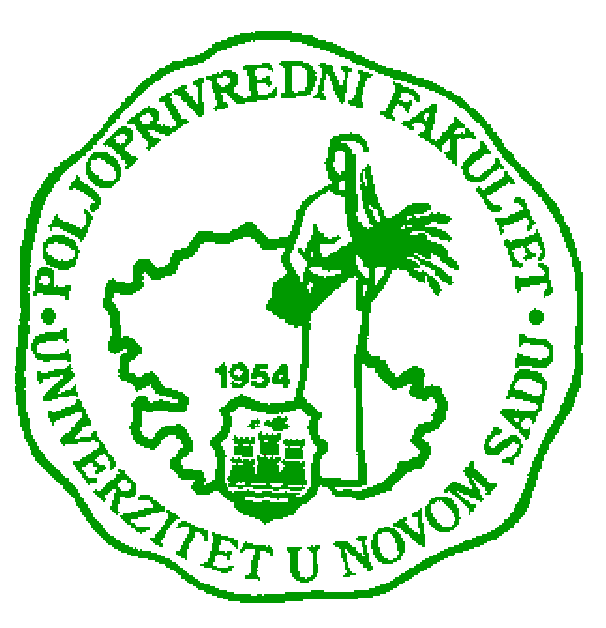 Study Programme AccreditationUNDERGRADUATED/MASTER ACADEMIC STUDIES                               Name and last name:Name and last name:Name and last name:Name and last name:Name and last name:Name and last name:Name and last name:Name and last name:Emina MladenovićEmina MladenovićEmina MladenovićEmina MladenovićEmina MladenovićAcademic title:Academic title:Academic title:Academic title:Academic title:Academic title:Academic title:Academic title:DocentDocentDocentDocentDocentName of the institution where the teacher works full time and starting date:Name of the institution where the teacher works full time and starting date:Name of the institution where the teacher works full time and starting date:Name of the institution where the teacher works full time and starting date:Name of the institution where the teacher works full time and starting date:Name of the institution where the teacher works full time and starting date:Name of the institution where the teacher works full time and starting date:Name of the institution where the teacher works full time and starting date:Faculty of Agriculture, University of Novi SadFaculty of Agriculture, University of Novi SadFaculty of Agriculture, University of Novi SadFaculty of Agriculture, University of Novi SadFaculty of Agriculture, University of Novi SadScientific or art field:Scientific or art field:Scientific or art field:Scientific or art field:Scientific or art field:Scientific or art field:Scientific or art field:Scientific or art field:Horticulture and Landscape arhitectureHorticulture and Landscape arhitectureHorticulture and Landscape arhitectureHorticulture and Landscape arhitectureHorticulture and Landscape arhitectureAcademic carieerAcademic carieerAcademic carieerAcademic carieerAcademic carieerAcademic carieerAcademic carieerAcademic carieerAcademic carieerAcademic carieerAcademic carieerAcademic carieerAcademic carieerYearInstitutionInstitutionInstitutionInstitutionInstitutionFieldFieldAcademic title election:Academic title election:Academic title election:Academic title election:Academic title election:2013.Faculty of Agriculture, University of Novi SadFaculty of Agriculture, University of Novi SadFaculty of Agriculture, University of Novi SadFaculty of Agriculture, University of Novi SadFaculty of Agriculture, University of Novi SadHorticulture and Landscape arhitectureHorticulture and Landscape arhitecturePhD thesis:PhD thesis:PhD thesis:PhD thesis:PhD thesis:2012.Faculty of Agriculture, University of Novi SadFaculty of Agriculture, University of Novi SadFaculty of Agriculture, University of Novi SadFaculty of Agriculture, University of Novi SadFaculty of Agriculture, University of Novi SadAgronomyAgronomySpecialization:Specialization:Specialization:Specialization:Specialization:Magister thesisMagister thesisMagister thesisMagister thesisMagister thesis2008.Faculty of Agriculture, University of Novi SadFaculty of Agriculture, University of Novi SadFaculty of Agriculture, University of Novi SadFaculty of Agriculture, University of Novi SadFaculty of Agriculture, University of Novi SadHorticultureHorticultureBachelor's thesisBachelor's thesisBachelor's thesisBachelor's thesisBachelor's thesis2007.Faculty of Agriculture, University of Novi SadFaculty of Agriculture, University of Novi SadFaculty of Agriculture, University of Novi SadFaculty of Agriculture, University of Novi SadFaculty of Agriculture, University of Novi SadHorticultureHorticultureList of courses being held by the teacher in the accredited study programmesList of courses being held by the teacher in the accredited study programmesList of courses being held by the teacher in the accredited study programmesList of courses being held by the teacher in the accredited study programmesList of courses being held by the teacher in the accredited study programmesList of courses being held by the teacher in the accredited study programmesList of courses being held by the teacher in the accredited study programmesList of courses being held by the teacher in the accredited study programmesList of courses being held by the teacher in the accredited study programmesList of courses being held by the teacher in the accredited study programmesList of courses being held by the teacher in the accredited study programmesList of courses being held by the teacher in the accredited study programmesList of courses being held by the teacher in the accredited study programmesIDIDCourse nameCourse nameCourse nameCourse nameCourse nameStudy programme name, study typeStudy programme name, study typeStudy programme name, study typeNumber of active teaching classes1.1.3OПА3О133OПА3О13Floriculture 1Floriculture 1Floriculture 1Floriculture 1Floriculture 1Landscape arhitecture, Undergraduate academic studiesLandscape arhitecture, Undergraduate academic studiesLandscape arhitecture, Undergraduate academic studies3 (45)+1,5 (22,5)2.2.3OПА4О183OПА4О18  Floriculture 2  Floriculture 2  Floriculture 2  Floriculture 2  Floriculture 2Landscape arhitecture, Undergraduate academic studiesLandscape arhitecture, Undergraduate academic studiesLandscape arhitecture, Undergraduate academic studies3 (45)+ 03.3.3OХК3О093OХК3О09Floriculture 1Floriculture 1Floriculture 1Floriculture 1Floriculture 1Horticulture, Undergraduate academic studiesHorticulture, Undergraduate academic studiesHorticulture, Undergraduate academic studies2 (30)+ 3  (45)4.4.3OХК4О173OХК4О17  Floriculture 2  Floriculture 2  Floriculture 2  Floriculture 2  Floriculture 2Horticulture, Undergraduate academic studiesHorticulture, Undergraduate academic studiesHorticulture, Undergraduate academic studies3 (45)+ 05.5.3ДАИ2О443ДАИ2О44  Ornamental plant architecture  Ornamental plant architecture  Ornamental plant architecture  Ornamental plant architecture  Ornamental plant architecture Agronomy, Doctoral studies Agronomy, Doctoral studies Agronomy, Doctoral studies3 (45)6.6.  Floriculture (elective)  Floriculture (elective)  Floriculture (elective)  Floriculture (elective)  Floriculture (elective)Fruit science and viticulture, Undergraduate academic studiesFruit science and viticulture, Undergraduate academic studiesFruit science and viticulture, Undergraduate academic studies2 (30)+0Representative refferences (minimum 5, not more than 10)Representative refferences (minimum 5, not more than 10)Representative refferences (minimum 5, not more than 10)Representative refferences (minimum 5, not more than 10)Representative refferences (minimum 5, not more than 10)Representative refferences (minimum 5, not more than 10)Representative refferences (minimum 5, not more than 10)Representative refferences (minimum 5, not more than 10)Representative refferences (minimum 5, not more than 10)Representative refferences (minimum 5, not more than 10)Representative refferences (minimum 5, not more than 10)Representative refferences (minimum 5, not more than 10)Representative refferences (minimum 5, not more than 10)Mladenović Emina, Janoš Berenji, Vladislav Ognjanov, Mirjana Ljubojević, Jelena Čukanović: Genetic variability of bottle gourd [Lagenaria siceraria (Mol.) Standley] and its morphological characterization by multivariate analysis. Archives of biological sciences, 2012, Vol.64, No.2, 573-583.Mladenović Emina, Janoš Berenji, Vladislav Ognjanov, Mirjana Ljubojević, Jelena Čukanović: Genetic variability of bottle gourd [Lagenaria siceraria (Mol.) Standley] and its morphological characterization by multivariate analysis. Archives of biological sciences, 2012, Vol.64, No.2, 573-583.Mladenović Emina, Janoš Berenji, Vladislav Ognjanov, Mirjana Ljubojević, Jelena Čukanović: Genetic variability of bottle gourd [Lagenaria siceraria (Mol.) Standley] and its morphological characterization by multivariate analysis. Archives of biological sciences, 2012, Vol.64, No.2, 573-583.Mladenović Emina, Janoš Berenji, Vladislav Ognjanov, Mirjana Ljubojević, Jelena Čukanović: Genetic variability of bottle gourd [Lagenaria siceraria (Mol.) Standley] and its morphological characterization by multivariate analysis. Archives of biological sciences, 2012, Vol.64, No.2, 573-583.Mladenović Emina, Janoš Berenji, Vladislav Ognjanov, Mirjana Ljubojević, Jelena Čukanović: Genetic variability of bottle gourd [Lagenaria siceraria (Mol.) Standley] and its morphological characterization by multivariate analysis. Archives of biological sciences, 2012, Vol.64, No.2, 573-583.Mladenović Emina, Janoš Berenji, Vladislav Ognjanov, Mirjana Ljubojević, Jelena Čukanović: Genetic variability of bottle gourd [Lagenaria siceraria (Mol.) Standley] and its morphological characterization by multivariate analysis. Archives of biological sciences, 2012, Vol.64, No.2, 573-583.Mladenović Emina, Janoš Berenji, Vladislav Ognjanov, Mirjana Ljubojević, Jelena Čukanović: Genetic variability of bottle gourd [Lagenaria siceraria (Mol.) Standley] and its morphological characterization by multivariate analysis. Archives of biological sciences, 2012, Vol.64, No.2, 573-583.Mladenović Emina, Janoš Berenji, Vladislav Ognjanov, Mirjana Ljubojević, Jelena Čukanović: Genetic variability of bottle gourd [Lagenaria siceraria (Mol.) Standley] and its morphological characterization by multivariate analysis. Archives of biological sciences, 2012, Vol.64, No.2, 573-583.Mladenović Emina, Janoš Berenji, Vladislav Ognjanov, Mirjana Ljubojević, Jelena Čukanović: Genetic variability of bottle gourd [Lagenaria siceraria (Mol.) Standley] and its morphological characterization by multivariate analysis. Archives of biological sciences, 2012, Vol.64, No.2, 573-583.Mladenović Emina, Janoš Berenji, Vladislav Ognjanov, Mirjana Ljubojević, Jelena Čukanović: Genetic variability of bottle gourd [Lagenaria siceraria (Mol.) Standley] and its morphological characterization by multivariate analysis. Archives of biological sciences, 2012, Vol.64, No.2, 573-583.Mladenović Emina, Janoš Berenji, Vladislav Ognjanov, Mirjana Ljubojević, Jelena Čukanović: Genetic variability of bottle gourd [Lagenaria siceraria (Mol.) Standley] and its morphological characterization by multivariate analysis. Archives of biological sciences, 2012, Vol.64, No.2, 573-583.Mladenović Emina, Janoš Berenji, Vladislav Ognjanov, Mirjana Ljubojević, Jelena Čukanović: Genetic variability of bottle gourd [Lagenaria siceraria (Mol.) Standley] and its morphological characterization by multivariate analysis. Archives of biological sciences, 2012, Vol.64, No.2, 573-583.E. Mladenović, J. Berenji, M. Kraljević-Balalić, J. Čukanović, I. Blagojević: Multivariate analisys of species from Cucurbitaceae family. Genetika, 2012, Vol. 44, No.2, 227-234. E. Mladenović, J. Berenji, M. Kraljević-Balalić, J. Čukanović, I. Blagojević: Multivariate analisys of species from Cucurbitaceae family. Genetika, 2012, Vol. 44, No.2, 227-234. E. Mladenović, J. Berenji, M. Kraljević-Balalić, J. Čukanović, I. Blagojević: Multivariate analisys of species from Cucurbitaceae family. Genetika, 2012, Vol. 44, No.2, 227-234. E. Mladenović, J. Berenji, M. Kraljević-Balalić, J. Čukanović, I. Blagojević: Multivariate analisys of species from Cucurbitaceae family. Genetika, 2012, Vol. 44, No.2, 227-234. E. Mladenović, J. Berenji, M. Kraljević-Balalić, J. Čukanović, I. Blagojević: Multivariate analisys of species from Cucurbitaceae family. Genetika, 2012, Vol. 44, No.2, 227-234. E. Mladenović, J. Berenji, M. Kraljević-Balalić, J. Čukanović, I. Blagojević: Multivariate analisys of species from Cucurbitaceae family. Genetika, 2012, Vol. 44, No.2, 227-234. E. Mladenović, J. Berenji, M. Kraljević-Balalić, J. Čukanović, I. Blagojević: Multivariate analisys of species from Cucurbitaceae family. Genetika, 2012, Vol. 44, No.2, 227-234. E. Mladenović, J. Berenji, M. Kraljević-Balalić, J. Čukanović, I. Blagojević: Multivariate analisys of species from Cucurbitaceae family. Genetika, 2012, Vol. 44, No.2, 227-234. E. Mladenović, J. Berenji, M. Kraljević-Balalić, J. Čukanović, I. Blagojević: Multivariate analisys of species from Cucurbitaceae family. Genetika, 2012, Vol. 44, No.2, 227-234. E. Mladenović, J. Berenji, M. Kraljević-Balalić, J. Čukanović, I. Blagojević: Multivariate analisys of species from Cucurbitaceae family. Genetika, 2012, Vol. 44, No.2, 227-234. E. Mladenović, J. Berenji, M. Kraljević-Balalić, J. Čukanović, I. Blagojević: Multivariate analisys of species from Cucurbitaceae family. Genetika, 2012, Vol. 44, No.2, 227-234. E. Mladenović, J. Berenji, M. Kraljević-Balalić, J. Čukanović, I. Blagojević: Multivariate analisys of species from Cucurbitaceae family. Genetika, 2012, Vol. 44, No.2, 227-234. Čukanović J., Ninić-Todorović J., Ognjanov V., Mladenović E., Ljubojević M., Kurjakov A.: Biochemical composition of the Horse chesnut seed (Aesculus hippocastanum L.) conducted on three different sites. Archives of biological sciences, 2011, Vol.63, No.2, 345-351.Čukanović J., Ninić-Todorović J., Ognjanov V., Mladenović E., Ljubojević M., Kurjakov A.: Biochemical composition of the Horse chesnut seed (Aesculus hippocastanum L.) conducted on three different sites. Archives of biological sciences, 2011, Vol.63, No.2, 345-351.Čukanović J., Ninić-Todorović J., Ognjanov V., Mladenović E., Ljubojević M., Kurjakov A.: Biochemical composition of the Horse chesnut seed (Aesculus hippocastanum L.) conducted on three different sites. Archives of biological sciences, 2011, Vol.63, No.2, 345-351.Čukanović J., Ninić-Todorović J., Ognjanov V., Mladenović E., Ljubojević M., Kurjakov A.: Biochemical composition of the Horse chesnut seed (Aesculus hippocastanum L.) conducted on three different sites. Archives of biological sciences, 2011, Vol.63, No.2, 345-351.Čukanović J., Ninić-Todorović J., Ognjanov V., Mladenović E., Ljubojević M., Kurjakov A.: Biochemical composition of the Horse chesnut seed (Aesculus hippocastanum L.) conducted on three different sites. Archives of biological sciences, 2011, Vol.63, No.2, 345-351.Čukanović J., Ninić-Todorović J., Ognjanov V., Mladenović E., Ljubojević M., Kurjakov A.: Biochemical composition of the Horse chesnut seed (Aesculus hippocastanum L.) conducted on three different sites. Archives of biological sciences, 2011, Vol.63, No.2, 345-351.Čukanović J., Ninić-Todorović J., Ognjanov V., Mladenović E., Ljubojević M., Kurjakov A.: Biochemical composition of the Horse chesnut seed (Aesculus hippocastanum L.) conducted on three different sites. Archives of biological sciences, 2011, Vol.63, No.2, 345-351.Čukanović J., Ninić-Todorović J., Ognjanov V., Mladenović E., Ljubojević M., Kurjakov A.: Biochemical composition of the Horse chesnut seed (Aesculus hippocastanum L.) conducted on three different sites. Archives of biological sciences, 2011, Vol.63, No.2, 345-351.Čukanović J., Ninić-Todorović J., Ognjanov V., Mladenović E., Ljubojević M., Kurjakov A.: Biochemical composition of the Horse chesnut seed (Aesculus hippocastanum L.) conducted on three different sites. Archives of biological sciences, 2011, Vol.63, No.2, 345-351.Čukanović J., Ninić-Todorović J., Ognjanov V., Mladenović E., Ljubojević M., Kurjakov A.: Biochemical composition of the Horse chesnut seed (Aesculus hippocastanum L.) conducted on three different sites. Archives of biological sciences, 2011, Vol.63, No.2, 345-351.Čukanović J., Ninić-Todorović J., Ognjanov V., Mladenović E., Ljubojević M., Kurjakov A.: Biochemical composition of the Horse chesnut seed (Aesculus hippocastanum L.) conducted on three different sites. Archives of biological sciences, 2011, Vol.63, No.2, 345-351.Čukanović J., Ninić-Todorović J., Ognjanov V., Mladenović E., Ljubojević M., Kurjakov A.: Biochemical composition of the Horse chesnut seed (Aesculus hippocastanum L.) conducted on three different sites. Archives of biological sciences, 2011, Vol.63, No.2, 345-351.V. Ognjanov, M. Ljubojević, J. Ninić-Todorović, D. Bošnjaković, G. Barać, J. Čukanović,  E. Mladenović : Morphometric diversity in dwarf sour cherry germplasm in Serbia. Journal of horticultural science & biotechnology, 2012, Vol.87, No.2, 117-122V. Ognjanov, M. Ljubojević, J. Ninić-Todorović, D. Bošnjaković, G. Barać, J. Čukanović,  E. Mladenović : Morphometric diversity in dwarf sour cherry germplasm in Serbia. Journal of horticultural science & biotechnology, 2012, Vol.87, No.2, 117-122V. Ognjanov, M. Ljubojević, J. Ninić-Todorović, D. Bošnjaković, G. Barać, J. Čukanović,  E. Mladenović : Morphometric diversity in dwarf sour cherry germplasm in Serbia. Journal of horticultural science & biotechnology, 2012, Vol.87, No.2, 117-122V. Ognjanov, M. Ljubojević, J. Ninić-Todorović, D. Bošnjaković, G. Barać, J. Čukanović,  E. Mladenović : Morphometric diversity in dwarf sour cherry germplasm in Serbia. Journal of horticultural science & biotechnology, 2012, Vol.87, No.2, 117-122V. Ognjanov, M. Ljubojević, J. Ninić-Todorović, D. Bošnjaković, G. Barać, J. Čukanović,  E. Mladenović : Morphometric diversity in dwarf sour cherry germplasm in Serbia. Journal of horticultural science & biotechnology, 2012, Vol.87, No.2, 117-122V. Ognjanov, M. Ljubojević, J. Ninić-Todorović, D. Bošnjaković, G. Barać, J. Čukanović,  E. Mladenović : Morphometric diversity in dwarf sour cherry germplasm in Serbia. Journal of horticultural science & biotechnology, 2012, Vol.87, No.2, 117-122V. Ognjanov, M. Ljubojević, J. Ninić-Todorović, D. Bošnjaković, G. Barać, J. Čukanović,  E. Mladenović : Morphometric diversity in dwarf sour cherry germplasm in Serbia. Journal of horticultural science & biotechnology, 2012, Vol.87, No.2, 117-122V. Ognjanov, M. Ljubojević, J. Ninić-Todorović, D. Bošnjaković, G. Barać, J. Čukanović,  E. Mladenović : Morphometric diversity in dwarf sour cherry germplasm in Serbia. Journal of horticultural science & biotechnology, 2012, Vol.87, No.2, 117-122V. Ognjanov, M. Ljubojević, J. Ninić-Todorović, D. Bošnjaković, G. Barać, J. Čukanović,  E. Mladenović : Morphometric diversity in dwarf sour cherry germplasm in Serbia. Journal of horticultural science & biotechnology, 2012, Vol.87, No.2, 117-122V. Ognjanov, M. Ljubojević, J. Ninić-Todorović, D. Bošnjaković, G. Barać, J. Čukanović,  E. Mladenović : Morphometric diversity in dwarf sour cherry germplasm in Serbia. Journal of horticultural science & biotechnology, 2012, Vol.87, No.2, 117-122V. Ognjanov, M. Ljubojević, J. Ninić-Todorović, D. Bošnjaković, G. Barać, J. Čukanović,  E. Mladenović : Morphometric diversity in dwarf sour cherry germplasm in Serbia. Journal of horticultural science & biotechnology, 2012, Vol.87, No.2, 117-122V. Ognjanov, M. Ljubojević, J. Ninić-Todorović, D. Bošnjaković, G. Barać, J. Čukanović,  E. Mladenović : Morphometric diversity in dwarf sour cherry germplasm in Serbia. Journal of horticultural science & biotechnology, 2012, Vol.87, No.2, 117-122Bošnjaković D., Ognjanov V., Ljubojević M., Barać G., Predojević M., Mladenović E., Čukanović J.: Bidiversity of wild fruit species in Serbia. Genetika, 2012, Vol.44, No.1, 81-90. Bošnjaković D., Ognjanov V., Ljubojević M., Barać G., Predojević M., Mladenović E., Čukanović J.: Bidiversity of wild fruit species in Serbia. Genetika, 2012, Vol.44, No.1, 81-90. Bošnjaković D., Ognjanov V., Ljubojević M., Barać G., Predojević M., Mladenović E., Čukanović J.: Bidiversity of wild fruit species in Serbia. Genetika, 2012, Vol.44, No.1, 81-90. Bošnjaković D., Ognjanov V., Ljubojević M., Barać G., Predojević M., Mladenović E., Čukanović J.: Bidiversity of wild fruit species in Serbia. Genetika, 2012, Vol.44, No.1, 81-90. Bošnjaković D., Ognjanov V., Ljubojević M., Barać G., Predojević M., Mladenović E., Čukanović J.: Bidiversity of wild fruit species in Serbia. Genetika, 2012, Vol.44, No.1, 81-90. Bošnjaković D., Ognjanov V., Ljubojević M., Barać G., Predojević M., Mladenović E., Čukanović J.: Bidiversity of wild fruit species in Serbia. Genetika, 2012, Vol.44, No.1, 81-90. Bošnjaković D., Ognjanov V., Ljubojević M., Barać G., Predojević M., Mladenović E., Čukanović J.: Bidiversity of wild fruit species in Serbia. Genetika, 2012, Vol.44, No.1, 81-90. Bošnjaković D., Ognjanov V., Ljubojević M., Barać G., Predojević M., Mladenović E., Čukanović J.: Bidiversity of wild fruit species in Serbia. Genetika, 2012, Vol.44, No.1, 81-90. Bošnjaković D., Ognjanov V., Ljubojević M., Barać G., Predojević M., Mladenović E., Čukanović J.: Bidiversity of wild fruit species in Serbia. Genetika, 2012, Vol.44, No.1, 81-90. Bošnjaković D., Ognjanov V., Ljubojević M., Barać G., Predojević M., Mladenović E., Čukanović J.: Bidiversity of wild fruit species in Serbia. Genetika, 2012, Vol.44, No.1, 81-90. Bošnjaković D., Ognjanov V., Ljubojević M., Barać G., Predojević M., Mladenović E., Čukanović J.: Bidiversity of wild fruit species in Serbia. Genetika, 2012, Vol.44, No.1, 81-90. Bošnjaković D., Ognjanov V., Ljubojević M., Barać G., Predojević M., Mladenović E., Čukanović J.: Bidiversity of wild fruit species in Serbia. Genetika, 2012, Vol.44, No.1, 81-90. M. LJubojević, V. Ognjanov, D. Bošnjaković, G. Barać, M. Ognjanov, E. Mladenović, J. Čukanović: Sweet and sour cherry decorative forms. Genetika, 2012, Vol. 44, No.2, 365-377. M. LJubojević, V. Ognjanov, D. Bošnjaković, G. Barać, M. Ognjanov, E. Mladenović, J. Čukanović: Sweet and sour cherry decorative forms. Genetika, 2012, Vol. 44, No.2, 365-377. M. LJubojević, V. Ognjanov, D. Bošnjaković, G. Barać, M. Ognjanov, E. Mladenović, J. Čukanović: Sweet and sour cherry decorative forms. Genetika, 2012, Vol. 44, No.2, 365-377. M. LJubojević, V. Ognjanov, D. Bošnjaković, G. Barać, M. Ognjanov, E. Mladenović, J. Čukanović: Sweet and sour cherry decorative forms. Genetika, 2012, Vol. 44, No.2, 365-377. M. LJubojević, V. Ognjanov, D. Bošnjaković, G. Barać, M. Ognjanov, E. Mladenović, J. Čukanović: Sweet and sour cherry decorative forms. Genetika, 2012, Vol. 44, No.2, 365-377. M. LJubojević, V. Ognjanov, D. Bošnjaković, G. Barać, M. Ognjanov, E. Mladenović, J. Čukanović: Sweet and sour cherry decorative forms. Genetika, 2012, Vol. 44, No.2, 365-377. M. LJubojević, V. Ognjanov, D. Bošnjaković, G. Barać, M. Ognjanov, E. Mladenović, J. Čukanović: Sweet and sour cherry decorative forms. Genetika, 2012, Vol. 44, No.2, 365-377. M. LJubojević, V. Ognjanov, D. Bošnjaković, G. Barać, M. Ognjanov, E. Mladenović, J. Čukanović: Sweet and sour cherry decorative forms. Genetika, 2012, Vol. 44, No.2, 365-377. M. LJubojević, V. Ognjanov, D. Bošnjaković, G. Barać, M. Ognjanov, E. Mladenović, J. Čukanović: Sweet and sour cherry decorative forms. Genetika, 2012, Vol. 44, No.2, 365-377. M. LJubojević, V. Ognjanov, D. Bošnjaković, G. Barać, M. Ognjanov, E. Mladenović, J. Čukanović: Sweet and sour cherry decorative forms. Genetika, 2012, Vol. 44, No.2, 365-377. M. LJubojević, V. Ognjanov, D. Bošnjaković, G. Barać, M. Ognjanov, E. Mladenović, J. Čukanović: Sweet and sour cherry decorative forms. Genetika, 2012, Vol. 44, No.2, 365-377. M. LJubojević, V. Ognjanov, D. Bošnjaković, G. Barać, M. Ognjanov, E. Mladenović, J. Čukanović: Sweet and sour cherry decorative forms. Genetika, 2012, Vol. 44, No.2, 365-377. Mladenović E., Berenji J., Ognjanov V., Ljubojević M., Čukanović J., Salamun T.: Genetic diversity in a collection of ornamental squash (Cucurbita pepo L.) . Genetika, 2014, Vol. 46, No.1, 199-207.Mladenović E., Berenji J., Ognjanov V., Ljubojević M., Čukanović J., Salamun T.: Genetic diversity in a collection of ornamental squash (Cucurbita pepo L.) . Genetika, 2014, Vol. 46, No.1, 199-207.Mladenović E., Berenji J., Ognjanov V., Ljubojević M., Čukanović J., Salamun T.: Genetic diversity in a collection of ornamental squash (Cucurbita pepo L.) . Genetika, 2014, Vol. 46, No.1, 199-207.Mladenović E., Berenji J., Ognjanov V., Ljubojević M., Čukanović J., Salamun T.: Genetic diversity in a collection of ornamental squash (Cucurbita pepo L.) . Genetika, 2014, Vol. 46, No.1, 199-207.Mladenović E., Berenji J., Ognjanov V., Ljubojević M., Čukanović J., Salamun T.: Genetic diversity in a collection of ornamental squash (Cucurbita pepo L.) . Genetika, 2014, Vol. 46, No.1, 199-207.Mladenović E., Berenji J., Ognjanov V., Ljubojević M., Čukanović J., Salamun T.: Genetic diversity in a collection of ornamental squash (Cucurbita pepo L.) . Genetika, 2014, Vol. 46, No.1, 199-207.Mladenović E., Berenji J., Ognjanov V., Ljubojević M., Čukanović J., Salamun T.: Genetic diversity in a collection of ornamental squash (Cucurbita pepo L.) . Genetika, 2014, Vol. 46, No.1, 199-207.Mladenović E., Berenji J., Ognjanov V., Ljubojević M., Čukanović J., Salamun T.: Genetic diversity in a collection of ornamental squash (Cucurbita pepo L.) . Genetika, 2014, Vol. 46, No.1, 199-207.Mladenović E., Berenji J., Ognjanov V., Ljubojević M., Čukanović J., Salamun T.: Genetic diversity in a collection of ornamental squash (Cucurbita pepo L.) . Genetika, 2014, Vol. 46, No.1, 199-207.Mladenović E., Berenji J., Ognjanov V., Ljubojević M., Čukanović J., Salamun T.: Genetic diversity in a collection of ornamental squash (Cucurbita pepo L.) . Genetika, 2014, Vol. 46, No.1, 199-207.Mladenović E., Berenji J., Ognjanov V., Ljubojević M., Čukanović J., Salamun T.: Genetic diversity in a collection of ornamental squash (Cucurbita pepo L.) . Genetika, 2014, Vol. 46, No.1, 199-207.Mladenović E., Berenji J., Ognjanov V., Ljubojević M., Čukanović J., Salamun T.: Genetic diversity in a collection of ornamental squash (Cucurbita pepo L.) . Genetika, 2014, Vol. 46, No.1, 199-207.Mladenović E., Berenji J., Hiel K., Kraljević-Balalić M., Ognjanov V., Ljubojević M., Čukanović J.: Inheritance of Warty Fruit Texture and Fruit Color in Bottle Gourd [Lagenaria Siceraria (Molina) Standl.]. Genetika-Belgrade, (2013), vol. 45 br. 2, str. 426-432Mladenović E., Berenji J., Hiel K., Kraljević-Balalić M., Ognjanov V., Ljubojević M., Čukanović J.: Inheritance of Warty Fruit Texture and Fruit Color in Bottle Gourd [Lagenaria Siceraria (Molina) Standl.]. Genetika-Belgrade, (2013), vol. 45 br. 2, str. 426-432Mladenović E., Berenji J., Hiel K., Kraljević-Balalić M., Ognjanov V., Ljubojević M., Čukanović J.: Inheritance of Warty Fruit Texture and Fruit Color in Bottle Gourd [Lagenaria Siceraria (Molina) Standl.]. Genetika-Belgrade, (2013), vol. 45 br. 2, str. 426-432Mladenović E., Berenji J., Hiel K., Kraljević-Balalić M., Ognjanov V., Ljubojević M., Čukanović J.: Inheritance of Warty Fruit Texture and Fruit Color in Bottle Gourd [Lagenaria Siceraria (Molina) Standl.]. Genetika-Belgrade, (2013), vol. 45 br. 2, str. 426-432Mladenović E., Berenji J., Hiel K., Kraljević-Balalić M., Ognjanov V., Ljubojević M., Čukanović J.: Inheritance of Warty Fruit Texture and Fruit Color in Bottle Gourd [Lagenaria Siceraria (Molina) Standl.]. Genetika-Belgrade, (2013), vol. 45 br. 2, str. 426-432Mladenović E., Berenji J., Hiel K., Kraljević-Balalić M., Ognjanov V., Ljubojević M., Čukanović J.: Inheritance of Warty Fruit Texture and Fruit Color in Bottle Gourd [Lagenaria Siceraria (Molina) Standl.]. Genetika-Belgrade, (2013), vol. 45 br. 2, str. 426-432Mladenović E., Berenji J., Hiel K., Kraljević-Balalić M., Ognjanov V., Ljubojević M., Čukanović J.: Inheritance of Warty Fruit Texture and Fruit Color in Bottle Gourd [Lagenaria Siceraria (Molina) Standl.]. Genetika-Belgrade, (2013), vol. 45 br. 2, str. 426-432Mladenović E., Berenji J., Hiel K., Kraljević-Balalić M., Ognjanov V., Ljubojević M., Čukanović J.: Inheritance of Warty Fruit Texture and Fruit Color in Bottle Gourd [Lagenaria Siceraria (Molina) Standl.]. Genetika-Belgrade, (2013), vol. 45 br. 2, str. 426-432Mladenović E., Berenji J., Hiel K., Kraljević-Balalić M., Ognjanov V., Ljubojević M., Čukanović J.: Inheritance of Warty Fruit Texture and Fruit Color in Bottle Gourd [Lagenaria Siceraria (Molina) Standl.]. Genetika-Belgrade, (2013), vol. 45 br. 2, str. 426-432Mladenović E., Berenji J., Hiel K., Kraljević-Balalić M., Ognjanov V., Ljubojević M., Čukanović J.: Inheritance of Warty Fruit Texture and Fruit Color in Bottle Gourd [Lagenaria Siceraria (Molina) Standl.]. Genetika-Belgrade, (2013), vol. 45 br. 2, str. 426-432Mladenović E., Berenji J., Hiel K., Kraljević-Balalić M., Ognjanov V., Ljubojević M., Čukanović J.: Inheritance of Warty Fruit Texture and Fruit Color in Bottle Gourd [Lagenaria Siceraria (Molina) Standl.]. Genetika-Belgrade, (2013), vol. 45 br. 2, str. 426-432Mladenović E., Berenji J., Hiel K., Kraljević-Balalić M., Ognjanov V., Ljubojević M., Čukanović J.: Inheritance of Warty Fruit Texture and Fruit Color in Bottle Gourd [Lagenaria Siceraria (Molina) Standl.]. Genetika-Belgrade, (2013), vol. 45 br. 2, str. 426-432Summary data for the teacher's scientific or art and professional activity: Summary data for the teacher's scientific or art and professional activity: Summary data for the teacher's scientific or art and professional activity: Summary data for the teacher's scientific or art and professional activity: Summary data for the teacher's scientific or art and professional activity: Summary data for the teacher's scientific or art and professional activity: Summary data for the teacher's scientific or art and professional activity: Summary data for the teacher's scientific or art and professional activity: Summary data for the teacher's scientific or art and professional activity: Summary data for the teacher's scientific or art and professional activity: Summary data for the teacher's scientific or art and professional activity: Summary data for the teacher's scientific or art and professional activity: Summary data for the teacher's scientific or art and professional activity: Quotation total: Quotation total: Quotation total: Quotation total: Quotation total: Quotation total: Quotation total: Total of SCI (SSCI) list papers:Total of SCI (SSCI) list papers:Total of SCI (SSCI) list papers:Total of SCI (SSCI) list papers:Total of SCI (SSCI) list papers:Total of SCI (SSCI) list papers:Total of SCI (SSCI) list papers:888888Current projects:Current projects:Current projects:Current projects:Current projects:Current projects:Current projects:Domestic:  1Domestic:  1Domestic:  1International:                     International:                     International:                       Specialization   Specialization   Specialization 